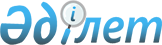 О внесении изменений и дополнений в некоторые Указы Президента Республики Казахстан
					
			Утративший силу
			
			
		
					Указ Президента Республики Казахстан от 24 сентября 2002 года N 951. Утратил силу Указом Президента Республики Казахстан от 12 февраля 2019 года № 838
      Сноска. Утратил силу Указом Президента РК от 12.02.2019 № 838.
      Постановляю: 
      1. Внести изменения и дополнения в следующие Указы Президента Республики Казахстан: 
      1) в Указ Президента Республики Казахстан от 20 марта 1999 года N 88 "О Совете Безопасности Республики Казахстан": 
      в Положении о Совете Безопасности Республики Казахстан: 
      пункт 6 после слова "представлению" дополнить словами "Руководителя Администрации Президента Республики Казахстан с учетом предложений"; 
      пункт 13 изложить в следующей редакции: 
      "13. Деятельность Совета Безопасности обеспечивается Секретариатом Совета Безопасности, структура и штаты которого определяются Руководителем Администрации Президента Республики Казахстан."; 
      в пункте 17 и подпункте 2) пункта 21 исключить соответственно слова "и Аналитический центр", "и Аналитического центра"; 
      подпункт 7) пункта 21 изложить в следующей редакции: 
      "7) принимает участие в информационном и аналитическом обеспечении деятельности Главы государства по вопросам национальной безопасности;"; 
      в Состав Совета Безопасности Республики Казахстан: 
      ввести Оксикбаева Омархана Нуртаевича - Секретаря Совета Безопасности Республики Казахстан; 
      вывести Тажина Марата Мухамбетказиевича; 
      должность Павлова Александра Сергеевича изложить в следующей редакции: "Первый заместитель Премьер-Министра Республики Казахстан"; 
      2) (утратил силу Указом Президента РК от 12 октября 2006 года N 201 ). 


      3) утратил силу Указом Президента РК от 29.12.2015 № 152 (вводится в действие с 01.01.2016);
      4) в Указ Президента Республики Казахстан от 2 апреля 2002 года N 839 "Об образовании Комиссии при Президенте Республики Казахстан по вопросам борьбы с коррупцией и соблюдения служебной этики государственными служащими" (САПП Республики Казахстан, 2002 г., N 10, ст. 92): 
      пункт 16 Положения о Комиссии при Президенте Республики Казахстан по вопросам борьбы с коррупцией и соблюдения служебной этики государственными служащими, утвержденного вышеназванным 
      Указом, изложить в следующей редакции: 
      "16. Рабочим органом Комиссии является Государственно-правовой 
      отдел Администрации Президента Республики Казахстан.".
      Сноска. Пункт 1 с изменениями, внесенными Указами Президента РК  от 12 октября 2006 года N 201 ); от 29.12.2015 № 152 (вводится в действие с 01.01.2016).


       2. Настоящий Указ вступает в силу со дня подписания.     
					© 2012. РГП на ПХВ «Институт законодательства и правовой информации Республики Казахстан» Министерства юстиции Республики Казахстан
				
Президент
Республики Казахстан